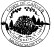 BOARD OF SELECTMEN & SCHOOL COMMITTEE AGENDAJune 29, 20177:00PM Town Hall – Meeting Room #1Posted in accordance with the provisions of M.G.L. Chapter 30A, §20bThe Board chairman reasonably anticipates the following matters will be discussed and/or voted on at this meeting: Update on Elementary School, Middle High School & Football/Soccer complex at Middle High Overview of IT consolidation and hiring of new Chief Technology Officer Overview of Soft Launch on combined facilities and vote of support from boards (funding next year) Discuss VERY preliminary FY19 budget and projections and future budget milestones 